RESILIENSI PERAWAT DALAM MERAWAT PASIEN CORONAVIRUS 2019 (COVID-19)RESILIENCE OF NURSES IN CARING OF CORONAVIRUS DISEASE 2019 (COVID-19 )PATIENTS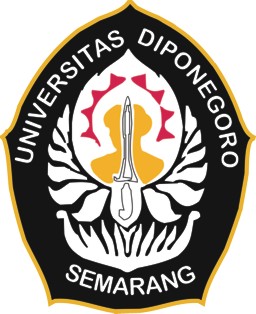 TESISUntuk Memenuhi Persyaratan Mencapai Magister KeperawatanProgram Studi Magister KeperawatanHery Yuliani Astuti22020119410040FAKULTAS KEDOKTERANUNIVERSITAS DIPONEGOROSEMARANG TAHUN 2022